МУНИЦИПАЛЬНОЕ ОБРАЗОВАНИЕМУНИЦИПАЛЬНЫЙ ОКРУГ УЛЬЯНКАГ. САНКТ-ПЕТЕРБУРГМУНИЦИПАЛЬНЫЙ СОВЕТ ПЯТОГО СОЗЫВАРЕШЕНИЕ18  июня 2019 г.                                                                                                        № 38-4О досрочном прекращении полномочийдепутата Муниципального Совета Муниципального образования Муниципальный округ УльянкаВ соответствии с подпунктом 1 пункта 30 статьи 31 Устава Муниципального образования  Муниципальный округ УльянкаМуниципальный Совет РЕШИЛ:В соответствии с положениями статьи 31 Устава МО МО Ульянка прекратить  досрочно полномочия депутата Муниципального Совета Муниципального образования Муниципальный округ Ульянка Бердова Бахтибека Худобердиевича в связи с его смертью.Настоящее Решение вступает в силу со дня подписания.Контроль за выполнением настоящего Решения возложить на Главу МО Ульянка. Глава муниципального образования,исполняющий полномочия							Н.Ю. Киселевпредседателя Муниципального совета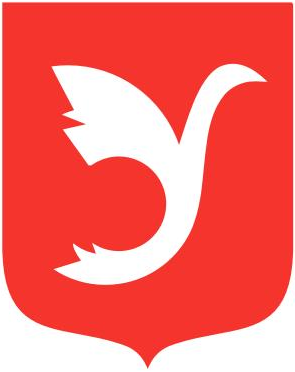 